Yu Jiamei 8 Years' Experience in Translation NativeChinese Speaker living in Shanghai, China and Rich Translation ExperienceParty Member, Born in 1984/10 Personal ID Card：360203198410234028 SHANGHAI, CHINA 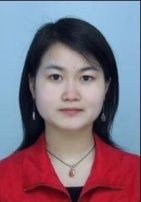  (+86) 15618403618 Skype: cherryaheadPaypal: shirelyahead@163.comPROFILE I'm a senior English-Chinese (Simplified and Traditional Chinese) translator based in Shanghai, China. Holding bachelor of foreign literature from the Air Force Engineering University and master degree in finance from Shanghai University as well as being a native Chinese speaker let me able to translate articles easily between English and Chinese in finance, legal and technical fields; I have over 8 years of experience in doing English into Chinese language translation with the translation volume of more than 3000,000 words. . 
I have a long list of credentials to my name, justifying my excellent command of both English and Chinese languages:
1) Certificate of Test for English Major Level 8 2) Certificate of College English Test 6 
3) Certificate of Mandarin Oral Examiner (Level 2)

Before I became a freelance translator, I also had ever worked in Shanghai Hojin Logistic Machinery Co. Ltd as a formal full-time employee, which let me obtain rich knowledge background in automation field. After I became a professional freelance translator, I have handled many translation assignments in various sectors, such as: News and Reports, Business and marketing, Software Localization, Finance and Law, Electrical Engineering, Automotive, Medicine, Real Estate, Logistics, Mechanical, Website Localization, Certificate. (Please see the following TYPICAL WRITTEN TRANSLATION EXPERIENCE for details)Having a heart which strives for excellence since young, coupled with my unquenchable passion for language, I put my heart and soul fully into every assignment given to me. I believe that this discipline was the root motivation for me and saw me through while I was pursuing my dream of becoming a professional translator. This value instilled within me also accounts for my dedication and efficiency when it comes to handling my translation/transcription assignments, resulting in greater client satisfaction derived from all my clients by far.

I'm looking forward to work for you on your language projects, and wish you a good success in your business.
ThanksEDUCATION 2003/09 -- 2007/07：Air Force Engineer University | Chinese as a Foreign Language | Bachelor Certificates 2015/03-2018/07：Shanghai University/ Finance/Master DegreeMain courses taken: Socialist Economy, Western Economics, Monetary Banking and Macro-economicsTYPICAL WRITTEN TRANSLATION EXPERIENCE (Just to name a few)Relevant link: http://www.proz.com/profile/1030265  TYPICAL INTERPRETATION WORK EXPERIENCE Relevant link: https://www.interpreters.travel/zh/shanghai/2269/interpreter/5351COMPUTER SKILLS SOFTWARE: Windows3.1 to Windows 7             Operating SystemsWord 2010                          World-processingTrados Studio 2015Database maintaining and translationAcross                            CAT ToolSDLX                            Database maintaining and translationExcel 2010                      SpreadsheetsPowerpoint 2010                 Presentation graphics programTW                            Database maintaining and translationFieldTypical Clients (Projects) Marketing/BusinessClient: Linya International Ltd, Atelier Markgraph China, Verdantix, Type of texts or file name: product promotion material, business communication, exhibitions, Establish coordinated management of purchasing and supply chain, Polish perfect IT services and products with the Internet thinking, general research material,Market boundary frames service limits and enterprise positioning defines industrial responsibilities,Business License, E-learningClient: Translina, IntelType of texts: files used to provide online training to employees of one finance company, Internet of Things training materialsLegalClient: Needham Poulier Law Firm, Areva, Alltrust Travel Company General Liability, Type of texts:House-leasing Contract,Court Testimony, Commercial Contract, Construction Contract,Equity Transfer Agreement, Purchase Agreement, Articles of Incorporation, Commercial Cooperation Agreement, Paper of Civil Judgment  FashionClient: Bottega Veneta, Roberto Cavalli,BURBERRYType of text: introduction and description of products under these brandsand marketing manual for each new series of productsAutomobileClient: Porsche ,Shanghai Automotive Industry Corporation, PATAC, Dongfeng Automobile Electric Co., Ltd, Total,Landrover China, General Motor,Harley-Davidson, Landrover Type of texts or file name:Operating and Maintenance Manual, Introduction of New Vehicles, Marketing and promotion articles, owner handbooks, servicing, diagnostics, fitting locations and engineering, JCB ExcavatorFinance and accountingClient: Haitong Securites, Shenyin Wanguo Securities, HSBC,Type of texts: Finance and China Tax Due Diligence, Financial News, Securities of some listed companies, Bills, Loss, Gain & Tax Calculation Table,Economic lectures，Bank report, financial news, IPO, annual report, Cryptocurrency Website Localization for eToro, Introduction of Crypto CurrencyMedicine (Health and Life Science)Client: Lepu Medical Technology (Beijing) Co., Ltd, Nobel Biocare, MEDIAN TechnologiesType of texts or file name: Medical Test Report, Medical Papers, Biocompatibility Test Method, Analysis Report on Differentiation of a Series of Biocompatibility Standards, Validation Report on Ethylene Oxide Sterilization, Test Report on Product Expiration Date, Accelerated Stability Test, Factory Delivery Report on Dual-chamber pacemakers ,Clinical Trial Protocol on Medical Equipment, Technical Report on Pressure Pumps, Informed Consent Form, Patient Diaries, Patient Information Leaflets, Case Report Form (CRF),Clinical Study Report, Investigator’s Brochure, Prescription, Acquisition-GuidelinesReal EstateClient: London Property Magazine Type of texts: advertisement for new apartments, comments and report from experts in real estate LogisticsClient: Shanghai Wailianfa International Logistics Co., Ltd, Kerry Talke Chemical Logistics (Shanghai) Limited  Type of texts: bill of lading, invoice Mechanical and AutomationClient: Shanghai Apollo Machinery Co., Ltd, HBL Power Systems Ltd,, Hamilton Sundstrand,Konecranes, ArevaType of texts: Product introduction and company profile, Drawings and Specification  Electrical EngineeringClient: Shanghai Hanming Electrical and Equipment Co., LtdType of texts: Product introductionIT Localization (Computer Hardware)Client: Saskatchewan Immigration, Cisco, Google，HP,  Type of texts:UI and UE files, Instructions and rules, windows localization, Training content translation_ modules, software localization and marketing, Training material on JAVA Android SystemGame Games: Zombie Raiders,  king of warship, Pocket Monster, World of Warships,There Came an Echo, temple run, LOL,Megalopolis, Travian, Dawn of Steel, DC LegendsSubtitle TranslationClient: SDI Media，Language Service，Tomato Media，Rev.com Project: TV and film subtitle, Telephone conversation translation into English from Chinese   Type: Videos and audios Films:Child44,Insurgent, Le domaine des dieux, Super.Express, Lucifer,Heros,American teleplay: Doctor House, Lucifer,Documentary: Ancient Aliens, The Men Who Built America, Scenes of the Crime,Beyong Scared Straight Animation: Gormiti,Angel´s Friends,Green TemptationPresentation and e-learning: E-learning courses of various subjectsCertificateType of texts: Graduation certificate, marriage certificate      NewsClient: The National Foreign Language Center (NFLC), Beijing Health and Family Planning Committee, AB Dynamics LimitedType of texts: Script and Reports, Health News,newsletter, ChemicalClient: Hetero drugs limited Type of texts: Test reportThesisClient: students or teachers of some colleges and institutions Type of texts or file name: Innovation Research on Value-creating Type Financial Management Mode of Large Chemical Fiber EnterprisesPatentClient: Viesupport, Type of texts or file name: PlayBar Agriculture Client: Unilever Type of texts or file name: Sustainable development report, E-learning and E-commerceClient: Translateplus, AmazonType of texts or file name: Webinar, Online Text translationTourismClient: Treinreiziger, Travel World China, Ritz-Carlton, Golf ClubType of texts: information on train tickets in Netherland, description of places of interest in the world and website of tourism agencies or tourism boards, description of hotels and golf club servicesTranscriptionClient: Media companyType of texts: videosElectronicsClient: Tyco ElectronicsTyco Electronics, Digital FactoryNo.EventDescriptionEvent dateLanguage pairsOrganizer1China Baby Maternity ExpoArrange accommodation and travel in Shanghai, provide translation and interpretation services for Indian UTEX Exhibitions & Marketing Services Pvt. Ltd during the process of negotiation, presentation and conference.July,2008English-ChineseChinese-EnglishExpo2China Baby Maternity ExpoArrange accommodation and travel in Shanghai, provide translation and interpretation services for Indian UTEX Exhibitions & Marketing Services Pvt. Ltd during the process of negotiation, presentation and conference.July,2009English-ChineseExpo3VolkswagenProvide interpretation to senior directors from Volkswagen for them to carry out investigation to mid-class Shanghai residents in terms of consumption habits December,2010English-ChineseVolkswagen4China Baby Maternity ExpoArrange accommodation and travel in Shanghai, provide translation and interpretation services for Indian UTEX Exhibitions & Marketing Services Pvt. Ltd during the process of negotiation, presentation and conference.July,2011English-ChineseExpo5A Switzerland CompanyLead the Switzerland Company to visit a Shanghai based factory, visit the workshop and check the company’s productsAugust,2011English-ChineseAn electronic company6American Company visiting a business partner based in ShanghaiLead this American Company to visit a potential business partner based in Shanghai, provide interpretation when this company was introducing their products. July,2012English-ChineseEpic Translation Company7South Africa visiting group for factory visitLead an Africa visiting group to visit companies in China, especially in the nuclear power industryJuly.2014English-ChineseApollo8A Turkey CompanyLead the Turkey Company to visit Shanghai based companies and purchase spare parts for their own water pumps. July,2015English-ChineseApollo9Areva Technical Training ConferenceProvide interpretation service to the senior engineer from Areva when he was delivering technical training to the engineering department  August,2015English-ChineseAreva10An Indonesia CompanyLead the Turkey Company to visit Shanghai based companies and purchase spare parts for their own water pumps.July,2015English-ChineseApollo11Shanghai Ho Jin Logistic&Machinery Co., LtdParticipate the CHINA BREW CHINA BEVERAGE 2016 on behalf of Shanghai Ho JinOctober, 2016English-ChineseShanghai Ho Jin 12China Offshore SummitHelp doing promotion work for RSM InternationalOctober,2016English-ChineseRSM International13TranswallHelp Sales Director from Transwall do promotion for his new cards to CITIBANK, interpretation28th October,2017English-ChineseCITIBANK Visit14China Offshore SummitHelp doing promotion work for RSM International31st October-2nd November,2017English-ChineseRSM International15HughkevinandrobertHelp the General Manager to communicate with its Chinese partner for the Chinese business and establishing a joint venture10th January,2017English-Chinese